          Planner 2021
artiesten-evenementen-boekingen-advies							    												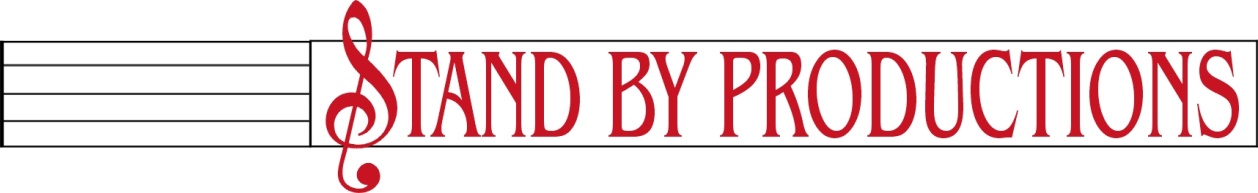 
Postbus 52 - 1733 ZH Nieuwe Niedorp - tel.: 06 – 5332 6755 -  www.standbyproductions.nl -  info@standbyproductions.nl	    Planner 2021
artiesten-evenementen-boekingen-advies					
Postbus 52 - 1733 ZH Nieuwe Niedorp - tel.: 06 – 5332 6755 -  www.standbyproductions.nl -  info@standbyproductions.nlJANUARI                           FEBRUARIMAARTAPRILMEIJUNI	VZ1NieuwjaarM1M1D1Z1D1ZV2D2D2V2Z2W2Z3W3W3Z3M3D3M4D4D4Z41e PaasdagD4V4D5V5V5M52e PaasdagW5BevrijdingsdagZ5W6Z6Z6D6D6Z6D7Z7Z7W7V7M7V8M8M8D8Z8D8Z9D9D9V9Z9W9Z10W10W10Z10M10D10MZ11D11D11Z11D11V11D12V12V12M12W12Z12W13Z13CarnavalZ13D13D13HemelvaartsdagZ13D14Z14CarnavalZ14W14V14M14V15M15CarnavalM15D15Z15D15Z16D16CarnavalD16V16Z16W16Z17W17W17Z17M17D17M18D18D18Z18D18V18DM19V19V19M19W19Z19W20Z20Z20D20D20Z20D21Z21Z21W21V21M21V22M22M22D22Z22D22Z23D23D23V23Z231e PinksterdagW23Z24W24W24Z24M242e PinksterdagD24M25D25D25Z25D25V25D26V26V26M26W26Z26W27Z27Z27D27KoningsdagD27Z27D28Z28Z28WD28V28M28V29M29D29Z29D29Z30D30 V30Z30W30Z31W31M31JULIAUGUSTUSSEPTEMBEROKTOBERNOVEMBERDECEMBER	D1Z1W1V1M1W1V2M2D2Z2D2D2Z3D3V3Z3W3V3Z4W4Z4M4D4Z4M5D5Z5D5V5Z5D6V6M6W6Z6M6W7Z7D7D7Z7D7D8Z8W8V8M8W8V9M9D9Z9D9D9Z10D10V10Z10W10V10Z11W11Z11M11D11Z11M12D12Z12D12V12Z12D13V13M13W13Z13M13W14Z14D14D14Z14D14D15Z15W15V15M15W15V16M16D16Z16D16D16Z17D17V17Z17W17.V17Z18W18Z18M18D18
}wZ18M19D19Z19D19V19Z19D20V20M20W20Z20M20W21Z21D21D21Z21D21D22Z22W22V22M22W22V23M23D23Z23D23D23Z24D24V24Z24W24V24KerstavondZ25W25Z25M25D25Z251e KerstdagM26D26Z26D26V26Z262e KerstdagD27V27M27W27Z27M27W28ZWDVZZMDWDVZZMDWDVZZMDWDVZZMDWZZMDWDVZZMDWDVZZMDWDVZZM28D28D28Z28D28D29ZWDVZZMDWDVZZMDWDVZZMDWDVZZMDWZZMDWDVZZMDWDVZZMDWDVZZM29W29V29M29W29V30M30D30Z30D30D30Z31D31Z31V31Oudejaarsnacht